lMADONAS NOVADA PAŠVALDĪBA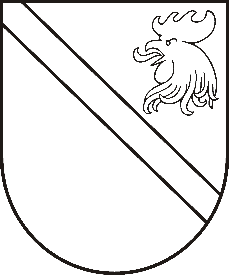 Reģ. Nr. 90000054572Saieta laukums 1, Madona, Madonas novads, LV-4801 t. 64860090, e-pasts: dome@madona.lv ___________________________________________________________________________MADONAS NOVADA PAŠVALDĪBAS DOMESLĒMUMSMadonā2020.gada 21.janvārī									       Nr.7									       (protokols Nr.2, 6.p.)Par mantiskā ieguldījuma veikšanu SIA „Bērzaunes komunālais uzņēmums” pamatkapitālā2013.gadā Madonas novada pašvaldība īstenoja LAD projektu Nr.11-05-L32100-000262 „Strauta ielas rekonstrukcijas  Jāņukalnā, Kalsnavas pagastā”  adrese: Strauta iela, Kalsnavas  pagasts, Madonas novads",  kura ietvaros tika atjaunots ūdensvads uz dzīvojamām mājām Jāņukalna ciema Strauta ielā. LAD uzraudzības periods 5 gadi ir beidzies, Madonas novada Kalsnavas pagasta pārvalde neveic ūdens piegādi iedzīvotājiem.Veicot domes 2019.gada 25.aprīļa domes sēdes Nr.155 (protokols Nr.7; 2p.) “Par SIA  “Kalsnavas komunālais uzņēmums” pievienošanu SIA “Bērzaunes komunālais uzņēmums”, izpildi, ir priekšlikums ieguldīt pašvaldības ūdensvadu  SIA “Bērzaunes komunālais uzņēmums”, kas turpinās komunālo pakalpojumu sniedzēja funkcijas Kalsnavas pagastā, pamatkapitālā.Uz 05.09.2019. Kalsnavas pagasta pārvalde ir veikusi tehnoloģisko iekārtu – centralizētās ūdensapgādes inženierkomunikāciju trases ar aprīkojumu, kas atrodas Kalsnavas pagasta, Jāņukalnā, Strauta ielā, novērtējumu. (Novērtētājs – SIA “Baltijas vērtētāju grupa DDS”). Tehnoloģisko iekārtu – centralizētās ūdensapgādes inženierkomunikāciju trases ar aprīkojumu novērtētā summa EUR 46000,00.Noklausījusies sniegto informāciju, ņemot vērā 15.01.2020. Uzņēmējdarbības, teritoriālo un vides jautājumu komitejas un 21.01.220. Finanšu un attīstības komitejas sēdes atzinumus, atklāti balsojot: PAR – 10 (Agris Lungevičs, Zigfrīds Gora, Ivars Miķelsons, Andrejs Ceļapīters, Antra Gotlaufa, Valda Kļaviņa, Andris Sakne, Rihards Saulītis, Aleksandrs Šrubs, Gatis Teilis), PRET – NAV, ATTURAS – NAV, Madonas novada pašvaldības dome  NOLEMJ:Palielināt SIA “Bērzaunes komunālais uzņēmums” pamatkapitālu par EUR 44600,00 (SIA “Baltijas vērtētāju grupa DDS” novērtējuma apmērā), nododot un ieguldot pamatkapitālā lēmuma pielikumā norādīto mantu - centralizētās ūdensapgādes inženierkomunikāciju trases ar aprīkojumu, kas atrodas Kalsnavas pagasta, Jāņukalnā, Strauta ielā.Pamatkapitālu palielināt bez jaunu dalībnieku uzņemšanas, pretī saņemot attiecīgu jaunu daļu skaitu. Madonas novada pašvaldības izpilddirektorei un SIA “Bērzaunes komunālais uzņēmums” valdes loceklim nodrošināt mantas nodošanu un pieņemšanu.Uzdot SIA “Bērzaunes komunālais uzņēmums” valdes loceklim M.Beloragam veikt normatīvajos aktos noteiktās darbības SIA “Bērzaunes komunālais uzņēmums” pamatkapitāla palielināšanai.  Domes priekšsēdētājs								          A.LungevičsA.Mūrmanis 64807257